Assessment task – common module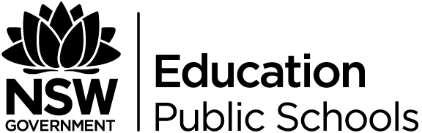 English Stage 6 – All the light we cannot seeOutcomesStandardEN12-1 independently responds to, composes and evaluates a range of complex texts for understanding, interpretation, critical analysis, imaginative expression and pleasureEN12-3 analyses and uses language forms, features and structures of texts and justifies their appropriateness for purpose, audience and context and explains effects on meaningEN12-6 investigates and evaluates the relationships between textsAdvancedEA12-1 independently responds to, composes and evaluates a range of complex texts for understanding, interpretation, critical analysis, imaginative expression and pleasure Description of the taskEA 12-3 critically analyses and uses language forms, features and structures of texts justifying appropriateness for specific purposes, audiences and contexts and evaluates their effects on meaningEN12-6 investigates and explains the relationships between textsStudents will submit a portfolio of work that has been composed by them during the unit.The portfolio will contain four items. Items 1-3 are mandatory. Item 4 will be negotiated with your teacher.An essay that references a piece of related material.A series of 200 word reflections. The number of reflections will be determined by your teacher but together will equal one item.A 500 word outline and justification of your chosen related material.One other piece of work negotiated with your teacher.Assessment criteria:In order to successfully complete this task students will show a deep understanding of how texts represent individual and collective human experience by:Independently responding to and compose complex texts in interpretive, critical and imaginative waysAnalysing and using language forms, structures and features and explaining effects on meaningInvestigating and explaining relationships between textsNote - The portfolio will be assessed as a whole product – individual items will not be graded for this task but may be assessed elsewhere in the module.Marking criteriaMarkDescriptor 17-20Insightfully responds to and composes texts in imaginative, critical and interpretive waysInsightfully analyses and uses language structures, forms and featuresInvestigate and explains relationships between texts in insightful ways13-16Perceptively responds to and composes texts in imaginative, critical and interpretive waysPerceptively analyses and uses language structures, forms and featuresInvestigate and explains relationships between texts in perceptive way9-12Soundly responds to and composes texts in imaginative critical and interpretative waysSoundly analyses and uses language structures, forms and featuresInvestigates and explains relationships between texts in sound ways5-8Responds to and composes texts imaginatively, critically and interpretively in limited waysAnalyses and uses language structures, forms and features in limited waysInvestigates and explains relationships between texts in limited ways1-4Briefly and with little understanding responds to and composes textsBriefly and with little understanding attempts to analyse and use language structures, forms and featuresInvestigate and explains relationships between texts in limited ways with little understanding0Non AttemptNon-serious attempt FeedbackTeacher 